○ 주님, 당신의 길을 알려 주시고, 당신의 행로를 가르쳐 주소서. 저를 가르치시어 당신 진리로 이끄소서. 당신은 제 구원의 하느님, 날마다 당신께 바라나이다. ◎○ 주님, 예로부터 베풀어 오신, 당신의 자비와 자애 기억하소서. 제 젊은 날의 죄악과 잘못은 잊어 주소서. 주님, 당신의 자애에 따라, 당신의 어지심으로 저를 기억하소서. ◎○ 주님은 어질고 바르시니, 죄인들에게도 길을 가르치신다. 가련한 이 올비른 길 걷게 하시고, 가난한 이 당신 길 알게 하신다. ◎복음 환호송                                                        ◎ 알렐루야.	○ 주님이 말씀하신다. 내 양들은 내 목소리를 알아듣는다. 나는 그들을 알고 그들은 나를 따른다.  ◎ 알렐루야.영성체송                                                      주님, 당신 종에게 하신 말씀을 기억하소서. 저는 그 말씀에 희망을 두었나이다. 당신 말씀 고통 속에서도 위로가 되나이다.알려드립니다                                                             ■ 지역사제모임 : 10월 2일 (월) 오클랜드 한인성당
몬트레이 한인 천주교회
303 Hillcrest Ave. Marina, CA93933연중 제26주일 2023년10월1일(가해) 40호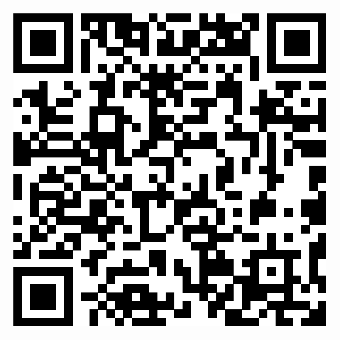 화답송성가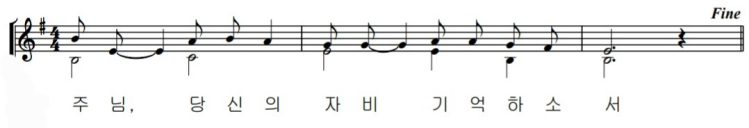 주님, 당신의 자비 기억하소서.입당 461    봉헌 513성체 173    파견 25
몬트레이 한인 천주교회
303 Hillcrest Ave. Marina, CA93933연중 제26주일 2023년10월1일(가해) 40호우리의 정성                                                           미사 참례자수
주일 헌금 (9/24): $522특별 헌금 성령 기도회 $2000교무금 양정숙(10), 임경미(9,10), 정정진(10)                               
사제관 건립 기금 총액 $90,954.32목요 미사 (9/21)       24명주일 미사 (9/24)       56명
